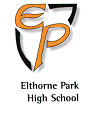                    	    Elthorne Park High School        IT Support Department   Job DescriptionPosition Title:		IT TechnicianResponsible To: 	Network ManagerSalary:			£12,393 - £13,671 (Salary scale 4)Hours: 			(8.00am till 1.00pm) 25 hours per week term-time 38 weeksMain Purpose of the JobThe IT Technician is responsible for assisting the Network Manager in the efficient operation of IT systems.Principle Accountabilities1	Maintaining Systems 1.1 	To assist in the day to day running, maintenance and helpdesk duties of the IT systems.IT systems include but are not limited to:Helpdesk duties including working on assigned support tickets in line with service desk SLA’sSupporting users in a Microsoft Active Directory Server 2008/12 setting (Physical and Virtual) Maintain and keeping IT asset registers up to date 1.2	Assist in the management and security of networked systems including:Access and user permissions / policiesAntvirusWeb Filter and eSafety protocolsAcceptable use system monitoring Assist with maintaining the physical health of School systems, including servers, networking equipment, and cabling.1.3	Assist in the Maintenance and support of the day to day running of the Apple network1.4	Maintain and keep system documentation up-to-date1.5       To assist in the maintenance and update of the School website and managed learning environment2	IT Service Desk 2.1	Ensure the IT Service Desk is offering a quality support service to all end users through efficient and effective practices as directed by the Network Manager and Senior IT Technician.2.2	Work to agreed SLA’s for the IT Service Desk.2.3	Ensure the asset database is accurate & current.2.4	Ensure the technical knowledge base repository is maintained and kept up to date.2.5	Assist in the smooth running of the helpdesk by keeping calls up to date with accurate information. 2.7	Perform standard IT Support duties including, but not limited to, unpacking, installing, configuring, maintaining and repairing software, printers, projectors, AV & video editing equipment, peripherals, computers, and network components.2.8	Assist in the day to day running and maintenance of the VOIP PBX Telephone system.4	Procurement4.1	Assist in the IT equipment procurement process by organising quotations and updating purchasing / budget documentation. 5	Communication & Liaison5.1	Foster regular communication with staff members and students in order to facilitate the smooth running of the support provision and to promote new ICT systems and projects.6	Professional Development6.1	Show a commitment to personal and professional development by meeting targets agreed with the Network Manager.6.2	Ability and willingness to adapt or alter one’s practice when & where benefits and improvements are identified.6.3	Show consistent competence and reliability on a day-to-day basis, demonstrating a sound understanding of the issues faced and the technologies used throughout the school.Unsocial HoursThere may be a requirement to work beyond normal hours should emergency work / upgrades on IT systems be needed. Additional duties may include support for IT at special events, such as Parent’s Evenings, conferences, and school productions and undertake any other IT related duties as required.Specific Tasks relevant to the roleIt is expected and reasonable that the attendance and punctuality of the IT Technician should be exemplary. This job description allocates duties and responsibilities but does not direct the particular amount of time to be spent on carrying them out and no part of it may be so construed.
The job description is not necessarily a comprehensive definition of the post. It may from time to time, be subject to modification or amendment in consultation with the holder of the post and other relevant parties.